§3022.  Notice of meetingWhen 3 or more members of the church who are voters according to section 3023 shall apply in writing to any notary public in the county for the purpose of incorporating the church, the notary shall issue his warrant addressed to one of the applicants, stating the time, place and purposes of the meeting and directing him to notify the members of the church by posting a certified copy of the warrant in a conspicuous place near the main entrance to the usual place of meeting of the church and in one other public and conspicuous place in the same town, for 7 days, at least, prior to the meeting.  [PL 1981, c. 456, Pt. A, §44 (AMD).]SECTION HISTORYPL 1981, c. 456, §A44 (AMD). The State of Maine claims a copyright in its codified statutes. If you intend to republish this material, we require that you include the following disclaimer in your publication:All copyrights and other rights to statutory text are reserved by the State of Maine. The text included in this publication reflects changes made through the First Regular and First Special Session of the 131st Maine Legislature and is current through November 1. 2023
                    . The text is subject to change without notice. It is a version that has not been officially certified by the Secretary of State. Refer to the Maine Revised Statutes Annotated and supplements for certified text.
                The Office of the Revisor of Statutes also requests that you send us one copy of any statutory publication you may produce. Our goal is not to restrict publishing activity, but to keep track of who is publishing what, to identify any needless duplication and to preserve the State's copyright rights.PLEASE NOTE: The Revisor's Office cannot perform research for or provide legal advice or interpretation of Maine law to the public. If you need legal assistance, please contact a qualified attorney.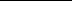 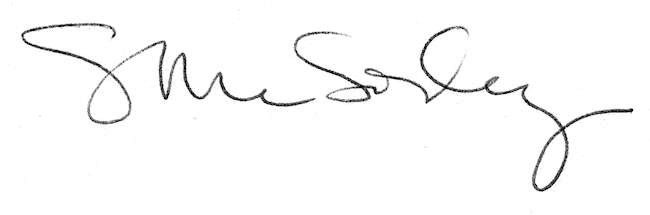 